Об условиях приватизации  муниципального имущества, составляющего казну Цивильского муниципального округа Чувашской Республикипосредством публичного предложения 
в электронной формеВ соответствии с Федеральным законом от 21 декабря . № 178-ФЗ « О приватизации государственного и муниципального имущества», постановлением Правительства Российской Федерации от 27 августа 2012 года № 860 «Об организации и проведении продажи государственного или муниципального имущества в электронной форме», Решением собрания депутатов Цивильского муниципального округа Чувашской Республики от 06.04.2023 №12-21 «О Порядке принятия решений об условиях приватизации муниципального имущества Цивильского муниципального округа Чувашской Республики»: Приватизировать следующее муниципальное имущество, находящееся в казне Цивильского муниципального округа Чувашской Республики, расположенное по адресу: Чувашская Республика, Цивильский район, г. Цивильск, ул. Советская, д. 26:1.1. Объект недвижимого имущества: нежилое здание с кадастровым номером 21:20:000000:1785, площадью 308,5 кв. м.;1.2. Земельный участок с кадастровым номером 21:20:100118:18, площадью 1171 кв. м.2. Установить начальную цену подлежащего приватизации муниципального  имущества, указанного в пункте 1 настоящего распоряжения, в размере 5 340 000 (Пять миллионов триста сорок тысяч) рублей 00 копеек с учетом налога на добавленную стоимость, определенную в соответствии с законодательством Российской Федерации, регулирующим оценочную деятельность.3. Установить минимальную цену предложения, по которой может быть продано муниципальное имущество, указанное в пункте 1 настоящего распоряжения (цену отсечения) в размере 50 процентов начальной цены аукциона, что составляет 2 670 000 (Два миллиона шестьсот семьдесят тысяч) рублей 00 копеек.4. Отделу земельных и имущественных и отношений администрации Цивильского муниципального округа Чувашской Республики организовать в установленном порядке продажу муниципального имущества Цивильского муниципального округа Чувашской Республики, указанного в пункте 1 настоящего распоряжения.5. Сектору цифрового развития и информационных технологий администрации Цивильского муниципального округа Чувашской Республики в установленном порядке обеспечить размещение информационного сообщения о проведении и результатах аукциона на официальном сайте администрации Цивильского муниципального округа Чувашской Республики в информационно-телекоммуникационной сети «Интернет».6. Утвердить прилагаемую документацию для проведения продажи муниципального имущества, составляющего казну Цивильского муниципального округа Чувашской Республики посредством публичного предложения в электронной форме. Глава Цивильскогомуниципального округа						     		              А.В. ИвановЧĂВАШ РЕСПУБЛИКИ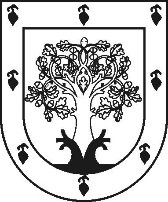 ЧУВАШСКАЯ РЕСПУБЛИКАÇĚРПӲМУНИЦИПАЛЛĂ ОКРУГĔНАДМИНИСТРАЦИЙĚХУШУ2024ç. ака уйӑхĕн 15 мӗшӗ 203-р №Çěрпÿ хулиАДМИНИСТРАЦИЯ ЦИВИЛЬСКОГО МУНИЦИПАЛЬНОГО ОКРУГАРАСПОРЯЖЕНИЕ15 апреля 2024 г. № 203-ргород Цивильск